Merboltickýzpravodaj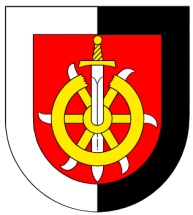 č.11/2021								  	30.11.2021    Dezinfekce - Covid   Navzdory skutečnosti, že COVID narostl do srovnatelných parametrů jako vloni, zájem o dezinfekci klesl téměř na nulu, takže jen připomínám těm, kdo by měli zájem - v úředních hodinách nebo po telefonické dohodě i mimo ně na tel: 739 672 416     „Mikuláš“   Bohužel i letos díky epidemiologické situaci ve státě nebo spíše v celém světě nemůže být uskutečněna mikulášská nadílka ani zábava. Z těchto důvodů jsme zvolili náhradní řešení formou finančních poukazů do nákupních center, aby si mohli naši nejmladší nakoupit nějaké ty sladkosti a aby mohli něco koupit i rodičům. Doufám, že tam zavládne systém demokracie a něco zbyde i na děti.    Výsadba nové aleje  Akce „výsadba nové aleje jabloní“ nad obcí u silnice, která proběhla v sobotu 20.11.2021 byla velmi úspěšná a já bych chtěl velmi poděkovat organizátorům celé akce, které bohužel nemohu (GDPR) jmenovat. Stejně tak děkuji i dobrovolníkům, kteří přišli přiložit ruku k dílu. Účast byla hojná. Bylo vysazeno 22 stromů i s ochranou proti okusu. Sázelo a pracovalo se až do úplné tmy. Celá akce byla úspěšně zakončena táboráčkem s vynikajícím guláškem i přesto, že místo konání muselo být na poslední chvíli změněno z důvodů karantény, ale to je dnes už celkem běžná praxe a lidé se těmto novým podmínkám postupně přizpůsobují. Nic jiného nám nezbývá.    Obecně závazná vyhláška o místním poplatku za   obecní systém odpadového hospodářství  Mnozí z Vás jistě zaznamenali vyvěšenou vyhlášku o odpadech, jejíž důsledky nad námi visely již pár let. Obec oddalovala tento nepopulární krok co nejdéle to šlo a doplácela stále rostoucí náklady na odvoz odpadu. Bohužel situace dospěla do stadia, kdy bylo nutno udělat tento nepříjemný krok.  Jistě jste si všimli, že ceny takřka úplně všeho vyskočily díky spirále inflace, takže i nás se to velmi dotklo ve všech oblastech.  Navýšení ceny za odpady na cca dvojnásobek i tak nestačí pokrýt náklady a obec i tak bude doplácet na svoz a likvidaci odpadů.     Bojíme se, že nám začnou růst kolem obce černé skládky tak, jak tomu bývalo dříve a tak apeluji na Vás, abychom tyto praktiky hlídali společně a všímali si, kdo nám ničí svým odpadem okolí naší krásné vesničky.              Děkuji Vám za pochopení a za spolupráci.                                     Pavel Pažout - starosta